О внесении изменений в муниципальную программу города Канаш Чувашской Республики «Развитие потенциала природно – сырьевых ресурсов и обеспечение экологической безопасности»В соответствии с решениями Собрания депутатов города Канаш от 09.12.2022 г. №30/1 «О бюджете города Канаш на 2023 год и на плановый период 2024 и 2025 годов», от 23.12.2022 г. № 31/1 «О внесении изменений в бюджет города    Канаш на 2022 год и плановый период 2023 и 2024 годов, утвержденный решением   Собрания   депутатов города    Канаш    от   03 декабря   2021 г.  № 17/5», Администрация города Канаш Чувашской Республики постановляет:1. Внести в муниципальную программу города Канаш Чувашской Республики «Развитие потенциала природно – сырьевых ресурсов и обеспечение экологической безопасности», утвержденную постановлением администрации города Канаш от 11.10.2019 г. № 1137 (далее - программа), следующие изменения:1) в паспорте программы позицию «Объем финансирования муниципальной программы с разбивкой по годам реализации программы» изложить в следующей редакции:2) Раздел 3 программы изложить в следующей редакции:«Раздел 3. Обоснование объема финансовых ресурсов, необходимых для реализации подпрограммыМуниципальная программа предусматривает программно-целевое финансирование мероприятий, что соответствует принципам формирования бюджета города Канаш Чувашской Республики. Финансовое обеспечение реализации муниципальной программы осуществляется за счет средств бюджета города Канаш.Ответственный исполнитель муниципальной программы – отдел ЖКХ администрации города Канаш Чувашской Республики. Соисполнители муниципальной программы - администрация города Канаш Чувашской Республики.Расходы муниципальной программы формируются за счет средств федерального бюджета Российской Федерации, республиканского бюджета Чувашской Республики, муниципального бюджета города Канаш Чувашской Республики и внебюджетных источников.Общий объем финансирования мероприятий муниципальной программы за счет средств бюджета города Канаш на 2019 - 2035 годы составляет 7843,1 тыс. рублей, в том числе:2019 год - 40,0 тыс. рублей;2020 год – 107,9 тыс. рублей;2021 год – 1081,4 тыс. рублей;2022 год – 4648,2 тыс. рублей;2023 год – 565,6 тыс. рублей;2024 год - 500,0 тыс. рублей;2025 год - 500,0 тыс. рублей;2026 - 2030 годы - 200,0 тыс. рублей;2031 - 2035 годы - 200,0 тыс. рублей.Объемы и источники финансирования муниципальной программы уточняются ежегодно при формировании бюджета города Канаш на очередной финансовый год и плановый период.Ресурсное обеспечение и прогнозная (справочная) оценка расходов за счет всех источников финансирования реализации муниципальной программы приведены в приложении N 2 к муниципальной программе.»;3) приложение № 2 к программе изложить в новой редакции согласно приложению № 1 к настоящему постановлению.4) в приложении № 3 к программе:а) в паспорте подпрограммы позицию «Объем финансирования муниципальной программы с разбивкой по годам реализации программы» изложить в следующей редакции:«Объем и источники финансирования подпрограммы с разбивкой по годам реализации подпрограммы в 2019 - 2035 годах составляет 2 020,0 тыс. рублей, в том числе:в 2019 году – 40,0 тыс. рублей;в 2020 году – 40,0 тыс. рублей;в 2021 году – 40,0 тыс. рублей;в 2022 году – 0,00 тыс. рублей;в 2023 году – 500,0 тыс. рублей;в 2024 году – 500,0 тыс. рублей;в 2025 году – 500,0 тыс. рублей;в 2026 - 2030 годах - 200,0 тыс. рублей;в 2031 - 2035 годах - 200,0 тыс. рублей;федерального бюджета – 0,00 тыс. руб., в том числе:в 2019 году - 0,00 тыс. руб.;в 2020 году - 0,00 тыс. руб.;в 2021 году – 0,00 тыс. руб.;в 2022 году - 0,00 тыс. руб.;в 2023 году - 0,00 тыс. руб.;в 2024 году - 0,00 тыс. руб.;в 2025 году - 0,00 тыс. руб.;в 2026 - 2030 годах - 0,00 тыс. руб.;в 2031 - 2035 годах - 0,00 тыс. руб.;республиканского бюджета Чувашской Республики 0,00 тыс. рублей, в том числе:в 2019 году - 0,00 тыс. руб.;в 2020 году - 0,00 тыс. руб.;в 2021 году – 0,00 тыс. руб.;в 2022 году - 0,00 тыс. руб.;в 2023 году - 0,00 тыс. руб.;в 2024 году - 0,00 тыс. руб.;в 2025 году - 0,00 тыс. руб.;в 2026 - 2030 годах - 0,00 тыс. руб.;в 2031 - 2035 годах - 0,00 тыс. руб.;средства бюджета города Канаш – 2 020,0 тыс. рублей, в том числе:в 2019 году – 40,0 тыс. рублей;в 2020 году – 40,0 тыс. рублей;в 2021 году – 40,0 тыс. рублей;в 2022 году – 0,00 тыс. рублей;в 2023 году – 500,0 тыс. рублей;в 2024 году – 500,0 тыс. рублей;в 2025 году – 500,0 тыс. рублей;в 2026 - 2030 годах - 200,0 тыс. рублей;в 2031 - 2035 годах - 200,0 тыс. рублей;»;б) Раздел 4 подпрограммы изложить в следующей редакции:«Раздел 4. Обоснование объема финансовых ресурсов, необходимых для реализации подпрограммыОбщий объём финансирования за весь период реализации подпрограммы составляет - 2020,0 тыс. рублей за счет средств бюджета города Канаш.В ходе реализации подпрограммы объемы финансирования подлежат ежегодному уточнению с учетом реальных возможностей бюджета города Канаш.Ресурсное обеспечение реализации подпрограммы приведено в приложении к подпрограмме.»в) Приложение к подпрограмме изложить в новой редакции согласно приложению № 2 к настоящему постановлению.5) Дополнить программу приложением № 4, согласно приложению № 3 к настоящему постановлению.2. Настоящее постановление вступает в силу после его официального опубликования.Глава администрации города			                   	    В.Н. МихайловПриложение № 1 к постановлению администрации города Канаш Чувашской Республики от ___________ № ___ «Приложение № 2
к муниципальной программе 
"Развитие потенциала природно-сырьевых
ресурсов и повышение экологической
безопасности»Ресурсное обеспечение муниципальной программы "Развитие потенциала природно-сырьевых ресурсов и повышение экологической безопасности города Канаш"Приложение № 2 к постановлению администрации города Канаш Чувашской Республики от ___________ № ___ «Приложение 
к подпрограмме "Повышение экологической безопасности города Канаш»Ресурсное обеспечение
реализации подпрограммы "Повышение экологической безопасности города Канаш"Приложение № 3 к постановлению администрации города Канаш Чувашской Республики от ___________ № ___ «Приложение № 4
к муниципальной программе 
«Развитие потенциала природно-сырьевых
ресурсов и повышение экологической
безопасности»Подпрограмма«Обращение с отходами, в том числе с твердыми коммунальными отходами, на территории на территории города Канаш Чувашской Республики»Паспорт подпрограммыРаздел 1. Основные цели реализации подпрограммыОдним из приоритетов настоящей подпрограммы является повышение уровня экологической безопасности и улучшение состояния окружающей среды на территории города Канаш, что предполагает повышению защищенности компонентов природной среды, природных и природно-антропогенных объектов и жизненно-важных интересов человека от возможного негативного воздействия хозяйственной и иной деятельности, чрезвычайных ситуаций природного и техногенного характера и их последствий на территории города Канаш.Основными целями подпрограммы являются:формирование комплексной системы обращения с твердыми коммунальными отходами, включая ликвидацию свалок и рекультивацию территорий, на которых они размещены, создание условий для вторичной переработки всех запрещенных к захоронению отходов производства и потребления;создание и эффективное функционирование системы общественного контроля, направленной на выявление и ликвидацию несанкционированных свалок.Для достижения поставленной цели необходимо решение следующих задач:улучшение экологической ситуации за счет обработки, утилизации и безопасного размещения и отходов;организация сбора и вывоза твердых коммунальных отходов;рекультивация свалок твердых коммунальных отходов и территорий, на которых они размещены.Раздел 2. Обобщенная характеристика основных мероприятий подпрограммы Выстроенная в рамках настоящей подпрограммы Муниципальной программы система целевых ориентиров (цели, задачи, ожидаемые результаты) представляет собой четкую согласованную структуру, посредством которой установлена прозрачная и понятная связь реализации отдельных мероприятий с достижением конкретных целей на всех уровнях подпрограммы Муниципальной программы.В рамках реализации подпрограммы "Обращение с отходами, в том числе с твердыми коммунальными отходами, на территории города Канаш Чувашской Республики" предусматривается осуществление следующих основных мероприятий:Основное мероприятие 1. "Мероприятия, направленные на снижение негативного воздействия хозяйственной и иной деятельности на окружающую среду" позволит уменьшить негативное воздействие хозяйственной и иной деятельности на компоненты природной среды за счет переработки и обезвреживания отходов.Основное мероприятие 2. "Реализация мероприятий регионального проекта "Чистая страна" позволит ликвидировать объекты накопленного экологического ущерба, вовлечь в хозяйственный оборот рекультивированные земли и тем самым повысить качество жизни населения.Основное мероприятие 3. "Реализация мероприятий регионального проекта "Комплексная система обращения с твердыми коммунальными отходами" позволит уменьшить негативное воздействие хозяйственной и иной деятельности на компоненты природной среды за счет переработки и обезвреживания отходов.Раздел 3. Обоснование объема финансовых ресурсов, необходимых для реализации подпрограммы Муниципальной программыРасходы подпрограммы Муниципальной программы формируются за счет средств федерального бюджета, республиканского бюджета Чувашской Республики, местных бюджетов и средств внебюджетных источников.При реализации подпрограммы Муниципальной программы используются различные инструменты государственно-частного партнерства, в том числе софинансирование за счет собственных средств юридических лиц и привлеченных ими заемных средств.Средства федерального бюджета, республиканского бюджета, местных бюджетов и внебюджетные источники, предусмотренные к привлечению в рамках подпрограммы Муниципальной программы, являются источниками финансирования основных мероприятий подпрограммы Муниципальной программы.Общий объем финансирования подпрограммы в 2019 - 2035 годах составит 94 034,4 тыс. рублей, в том числе за счет средств:федерального бюджета – 67 344,5 тыс. рублей;республиканского бюджета – 24 722,6 тыс. рублей;бюджета города Канаш Чувашской Республики – 1 967,2 тыс. рублей.Прогнозируемый объем финансирования подпрограммы на 1 этапе (в 2019 - 2025 годах) составит 94 034,4 тыс. рублей, в том числе: в 2019 году – 0,0 тыс. рублей; из них средства:бюджета города Канаш Чувашской Республики – 1967,2 тыс. рублей, в том числе: в 2019 году - 0,0 тыс. рублей.На 2 этапе (в 2026 - 2030 годах) объем финансирования подпрограммы составит 0,0 тыс. рублей;На 3 этапе (в 2031 - 2035 годах) объем финансирования подпрограммы составит 0,0 тыс. рублей.Объемы финансирования подпрограммы подлежат ежегодному уточнению исходя из реальных возможностей бюджетов всех уровней.Ресурсное обеспечение подпрограммы за счет всех источников финансирования приведено в приложении к настоящей подпрограмме» Приложение к подпрограмме "Обращение с отходами, в том числе с твердыми коммунальными отходами, на территории города Канаш Чувашской Республики"Ресурсное обеспечение реализации подпрограммы "Обращение с отходами, в том числе с твердыми коммунальными отходами, на территории города Канаш Чувашской Республики"».Чӑваш РеспубликинКАНАШ ХУЛААДМИНИСТРАЦИЙЕЙЫШАНУ____________№ _____Канаш хули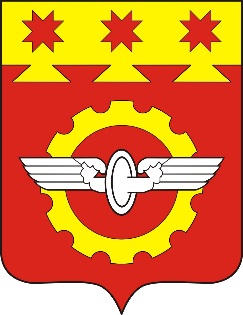 АДМИНИСТРАЦИЯГОРОДА КАНАШ                                                                                                                                     Чувашской РеспубликиПОСТАНОВЛЕНИЕ_____________ № ____    г. Канаш«Объемы финансирования муниципальной программы с разбивкой по годам ее реализациипрогнозируемый объем финансирования мероприятий муниципальной программы за счет средств бюджета города Канаш Чувашской Республики на 2019 - 2035 годы составляет 99 910,3 тыс. рублей, в том числе:2019 год – 40,0 тыс. рублей;2020 год – 718,7 тыс. рублей;2021 год – 91947,5 тыс. рублей;2022 год – 4648,2 тыс. рублей;2023 год – 1155,9 тыс. рублей;2024 год - 500,0 тыс. рублей;2025 год - 500,0 тыс. рублей;2026 - 2030 годы - 200,0 тыс. рублей;2031 - 2035 годы - 200,0 тыс. рублей.из них средства:федерального бюджета – 67 344,5 тыс. руб., в том числе:в 2019 году - 0,00 тыс. руб.;в 2020 году - 0,00 тыс. руб.;	в 2021 году – 66760,1 тыс. руб.;в 2022 году - 0,00 тыс. руб.;в 2023 году - 584,4 тыс. руб.;в 2024 году - 0,00 тыс. руб.;в 2025 году - 0,00 тыс. руб.;в 2026 - 2030 годах - 0,00 тыс. руб.; в 2031 - 2035 годах - 0,00 тыс. руб.;республиканского бюджета Чувашской Республики 24 722,6 тыс. рублей, в том числе:в 2019 году – 0,00 тыс. рублей;в 2020 году – 610,8 тыс. рублей;в 2021 году – 24105,9 тыс. рублей;в 2022 году – 0,00 тыс. рублей;в 2023 году – 5,9 тыс. рублей;в 2024 году – 0,00 тыс. рублей;в 2025 году – 0,00 тыс. рублей;в 2026 - 2030 годах - 0,00 тыс. рублей;в 2031 - 2035 годах - 0,00 тыс. рублей;средства бюджета города Канаш – 7 843,1 тыс. рублей, в том числе:в 2019 году – 40,0 тыс. рублей;в 2020 году – 107,9 тыс. рублей;в 2021 году – 1081,4 тыс. рублей;в 2022 году – 4648,2 тыс. рублей;в 2023 году – 565,6 тыс. рублей;в 2024 году - 500,0 тыс. рублей;в 2025 году - 500,0 тыс. рублей;в 2026 - 2030 годах - 200,0 тыс. рублей;в 2031 - 2035 годах - 200,0 тыс. рублей.»;СтатусНаименование муниципальной программы (основного мероприятия, мероприятия)Задачи муниципальной программыОтветственный исполнитель, соисполнитель, участникиКод бюджетной классификацииКод бюджетной классификацииИсточники финансированияОценка расходов по годам, тыс. рублейОценка расходов по годам, тыс. рублейОценка расходов по годам, тыс. рублейОценка расходов по годам, тыс. рублейОценка расходов по годам, тыс. рублейОценка расходов по годам, тыс. рублейОценка расходов по годам, тыс. рублейОценка расходов по годам, тыс. рублейОценка расходов по годам, тыс. рублейСтатусНаименование муниципальной программы (основного мероприятия, мероприятия)Задачи муниципальной программыОтветственный исполнитель, соисполнитель, участникиглавный распорядитель бюджетных средствцелевая статья расходовИсточники финансирования20192020202120222023202420252026-20302031-20351234567891011121314Муниципальная программа" Развитие потенциала природно-сырьевых ресурсов и повышение экологической безопасности города Канаш "сохранение и развитие особо охраняемых природных территорий;повышение уровня обеспеченности полной и достоверной информацией о состоянии окружающей среды, которая лежит в основе регулирования антропогенного воздействия на окружающую среду;реализация мероприятий, направленных на повышение уровня экологической культуры, воспитание и просвещение населения города Канаш Чувашской Республики;улучшение экологической ситуации за счет утилизации, обезвреживания и безопасного размещения отходов;ликвидация объектов накопленного экологического ущербаОтдел ЖКХ администрации города Канаш Чувашской Республики903Ч300000000всего40,0718,791947,54648,21155,9500,0500,0200,0200,0Муниципальная программа" Развитие потенциала природно-сырьевых ресурсов и повышение экологической безопасности города Канаш "сохранение и развитие особо охраняемых природных территорий;повышение уровня обеспеченности полной и достоверной информацией о состоянии окружающей среды, которая лежит в основе регулирования антропогенного воздействия на окружающую среду;реализация мероприятий, направленных на повышение уровня экологической культуры, воспитание и просвещение населения города Канаш Чувашской Республики;улучшение экологической ситуации за счет утилизации, обезвреживания и безопасного размещения отходов;ликвидация объектов накопленного экологического ущербаОтдел ЖКХ администрации города Канаш Чувашской Республики903Ч300000000федеральный бюджет0,000,066760,10,0584,40,00,00,00,0Муниципальная программа" Развитие потенциала природно-сырьевых ресурсов и повышение экологической безопасности города Канаш "сохранение и развитие особо охраняемых природных территорий;повышение уровня обеспеченности полной и достоверной информацией о состоянии окружающей среды, которая лежит в основе регулирования антропогенного воздействия на окружающую среду;реализация мероприятий, направленных на повышение уровня экологической культуры, воспитание и просвещение населения города Канаш Чувашской Республики;улучшение экологической ситуации за счет утилизации, обезвреживания и безопасного размещения отходов;ликвидация объектов накопленного экологического ущербаОтдел ЖКХ администрации города Канаш Чувашской Республики903Ч300000000республиканский бюджет0,0610,824105,90,05,90,00,00,00,0Муниципальная программа" Развитие потенциала природно-сырьевых ресурсов и повышение экологической безопасности города Канаш "сохранение и развитие особо охраняемых природных территорий;повышение уровня обеспеченности полной и достоверной информацией о состоянии окружающей среды, которая лежит в основе регулирования антропогенного воздействия на окружающую среду;реализация мероприятий, направленных на повышение уровня экологической культуры, воспитание и просвещение населения города Канаш Чувашской Республики;улучшение экологической ситуации за счет утилизации, обезвреживания и безопасного размещения отходов;ликвидация объектов накопленного экологического ущербаОтдел ЖКХ администрации города Канаш Чувашской Республики903Ч300000000бюджет города Канаш Чувашской Республики40,0107,91081,44648,2565,6500,0500,0200,0200,0Подпрограмма"Обеспечение экологической безопасности на территории города Канаш"снижение негативного воздействия хозяйственной и иной деятельности на окружающую среду;сохранение, реконструкция и приумножение видового разнообразия зеленых насаждений;оптимизация деятельности в сфере обращения с отходами производства и потребления;Отдел ЖКХ администрации города Канаш Чувашской Республики903Ч320000000всего40,040,040,00,0500,0500,0500,0200,0200,0Подпрограмма"Обеспечение экологической безопасности на территории города Канаш"снижение негативного воздействия хозяйственной и иной деятельности на окружающую среду;сохранение, реконструкция и приумножение видового разнообразия зеленых насаждений;оптимизация деятельности в сфере обращения с отходами производства и потребления;Отдел ЖКХ администрации города Канаш Чувашской Республики903Ч320000000федеральный бюджет0,00,00,00,00,00,00,00,00,0Подпрограмма"Обеспечение экологической безопасности на территории города Канаш"снижение негативного воздействия хозяйственной и иной деятельности на окружающую среду;сохранение, реконструкция и приумножение видового разнообразия зеленых насаждений;оптимизация деятельности в сфере обращения с отходами производства и потребления;Отдел ЖКХ администрации города Канаш Чувашской Республики903Ч320000000республиканский бюджет0,00,00,00,00,00,00,00,00,0Подпрограмма"Обеспечение экологической безопасности на территории города Канаш"снижение негативного воздействия хозяйственной и иной деятельности на окружающую среду;сохранение, реконструкция и приумножение видового разнообразия зеленых насаждений;оптимизация деятельности в сфере обращения с отходами производства и потребления;Отдел ЖКХ администрации города Канаш Чувашской Республики903Ч320000000бюджет города Канаш Чувашской Республики40,040,040,00,0500,0500,0500,0200,0200,0Основное мероприятие"Мероприятия, направленные на снижение негативного воздействия хозяйственной и иной деятельности на окружающую среду"903Ч320100000всего40,040,040,00,0500,0500,0500,0200,0200,0Основное мероприятие"Мероприятия, направленные на снижение негативного воздействия хозяйственной и иной деятельности на окружающую среду"903Ч320100000федеральный бюджет0,00,00,00,00,00,00,00,00,0Основное мероприятие"Мероприятия, направленные на снижение негативного воздействия хозяйственной и иной деятельности на окружающую среду"903Ч320100000республиканский бюджет0,00,00,00,00,00,00,00,00,0Основное мероприятие"Мероприятия, направленные на снижение негативного воздействия хозяйственной и иной деятельности на окружающую среду"903Ч320100000бюджет города Канаш Чувашской Республики40,040,040,00,0500,0500,0500,0200,0200,0Подпрограмма"Обращение с отходами, в том числе с твердыми коммунальными отходами, на территории Чувашской Республики" Улучшение экологической ситуации за счет обработки, утилизации и безопасного размещения и отходов;организация сбора и вывоза твердых коммунальных отходов;рекультивация свалок твердых коммунальных отходов и территорий, на которых они размещеныОтдел ЖКХ администрации города Канаш Чувашской Республики903Ч360000000всего0,0678,791907,5792,3655,90,00,00,00,0Подпрограмма"Обращение с отходами, в том числе с твердыми коммунальными отходами, на территории Чувашской Республики" Улучшение экологической ситуации за счет обработки, утилизации и безопасного размещения и отходов;организация сбора и вывоза твердых коммунальных отходов;рекультивация свалок твердых коммунальных отходов и территорий, на которых они размещеныОтдел ЖКХ администрации города Канаш Чувашской Республики903Ч360000000федеральный бюджет0,00,066760,10,0584,40,00,00,00,0Подпрограмма"Обращение с отходами, в том числе с твердыми коммунальными отходами, на территории Чувашской Республики" Улучшение экологической ситуации за счет обработки, утилизации и безопасного размещения и отходов;организация сбора и вывоза твердых коммунальных отходов;рекультивация свалок твердых коммунальных отходов и территорий, на которых они размещеныОтдел ЖКХ администрации города Канаш Чувашской Республики903Ч360000000республиканский бюджет0,0610,824105,90,05,90,00,00,00,0Подпрограмма"Обращение с отходами, в том числе с твердыми коммунальными отходами, на территории Чувашской Республики" Улучшение экологической ситуации за счет обработки, утилизации и безопасного размещения и отходов;организация сбора и вывоза твердых коммунальных отходов;рекультивация свалок твердых коммунальных отходов и территорий, на которых они размещеныОтдел ЖКХ администрации города Канаш Чувашской Республики903Ч360000000бюджет города Канаш Чувашской Республики0,067,91041,4792,365,60,00,00,00,0Основное мероприятие"Мероприятия, направленные на снижение негативного воздействия хозяйственной и иной деятельности на окружающую среду"903Ч360200000всего0,00,0950,4792,30,00,00,00,00,0Основное мероприятие"Мероприятия, направленные на снижение негативного воздействия хозяйственной и иной деятельности на окружающую среду"903Ч360200000федеральный бюджет0,00,00,00,00,00,00,00,00,0Основное мероприятие"Мероприятия, направленные на снижение негативного воздействия хозяйственной и иной деятельности на окружающую среду"903Ч360200000республиканский бюджет0,00,00,00,00,00,00,00,00,0Основное мероприятие"Мероприятия, направленные на снижение негативного воздействия хозяйственной и иной деятельности на окружающую среду"903Ч360200000бюджет города Канаш Чувашской Республики0,00,0950,4792,30,00,00,00,00,0Основное мероприятие"Реализация мероприятий регионального проекта "Чистая страна"903Ч36G100000всего0,00,090957,00,00,00,00,00,00,0Основное мероприятие"Реализация мероприятий регионального проекта "Чистая страна"903Ч36G100000федеральный бюджет0,00,066760,10,00,00,00,00,00,0Основное мероприятие"Реализация мероприятий регионального проекта "Чистая страна"903Ч36G100000республиканский бюджет0,00,024105,90,00,00,00,00,00,0Основное мероприятие"Реализация мероприятий регионального проекта "Чистая страна"903Ч36G100000бюджет города Канаш Чувашской Республики0,00,090,90,00,00,00,00,00,0Основное мероприятие"Реализация мероприятий регионального проекта "Комплексная система обращения с твердыми коммунальными отходами"903Ч36G200000всего0,00,00,00,0655,90,00,00,00,0Основное мероприятие"Реализация мероприятий регионального проекта "Комплексная система обращения с твердыми коммунальными отходами"903Ч36G200000федеральный бюджет0,00,00,00,0584,40,00,00,00,0Основное мероприятие"Реализация мероприятий регионального проекта "Комплексная система обращения с твердыми коммунальными отходами"903Ч36G200000республиканский бюджет0,00,00,00,05,90,00,00,00,0Основное мероприятие"Реализация мероприятий регионального проекта "Комплексная система обращения с твердыми коммунальными отходами"903Ч36G200000бюджет города Канаш Чувашской Республики0,00,00,00,065,60,00,00,00,0ПодпрограммаОбеспечение реализации муниципальной программы "Развитие потенциала природно-сырьевых ресурсов и повышение экологической безопасности"реализация мероприятий, направленных на повышение уровня экологической культуры, воспитание и просвещение населения города Канаш Чувашской Республики;Отдел ЖКХ администрации города Канаш Чувашской Республики903Ч3Э0000000всего0,00,00,03855,90,00,00,00,00,0ПодпрограммаОбеспечение реализации муниципальной программы "Развитие потенциала природно-сырьевых ресурсов и повышение экологической безопасности"реализация мероприятий, направленных на повышение уровня экологической культуры, воспитание и просвещение населения города Канаш Чувашской Республики;Отдел ЖКХ администрации города Канаш Чувашской Республики903Ч3Э0000000федеральный бюджет0,00,00,00,00,00,00,00,00,0ПодпрограммаОбеспечение реализации муниципальной программы "Развитие потенциала природно-сырьевых ресурсов и повышение экологической безопасности"реализация мероприятий, направленных на повышение уровня экологической культуры, воспитание и просвещение населения города Канаш Чувашской Республики;Отдел ЖКХ администрации города Канаш Чувашской Республики903Ч3Э0000000республиканский бюджет0,00,00,00,00,00,00,00,00,0ПодпрограммаОбеспечение реализации муниципальной программы "Развитие потенциала природно-сырьевых ресурсов и повышение экологической безопасности"реализация мероприятий, направленных на повышение уровня экологической культуры, воспитание и просвещение населения города Канаш Чувашской Республики;Отдел ЖКХ администрации города Канаш Чувашской Республики903Ч3Э0000000бюджет города Канаш Чувашской Республики0,00,00,03855,90,00,00,00,00,0Основное мероприятие903Ч3Э0100000всего0,00,00,03855,90,00,00,00,00,0Основное мероприятие903Ч3Э0100000федеральный бюджет0,00,00,00,00,00,00,00,00,0Основное мероприятие903Ч3Э0100000республиканский бюджет0,00,00,00,00,00,00,00,00,0Основное мероприятие903Ч3Э0100000бюджет города Канаш Чувашской Республики0,00,00,03855,90,00,00,00,00,0СтатусНаименование муниципальной программы (основного мероприятия, мероприятия)Задачи муниципальной программыОтветственный исполнитель, соисполнитель, участникиКод бюджетной классификацииКод бюджетной классификацииИсточники финансированияОценка расходов по годам, тыс. рублейОценка расходов по годам, тыс. рублейОценка расходов по годам, тыс. рублейОценка расходов по годам, тыс. рублейОценка расходов по годам, тыс. рублейОценка расходов по годам, тыс. рублейОценка расходов по годам, тыс. рублейОценка расходов по годам, тыс. рублейОценка расходов по годам, тыс. рублейСтатусНаименование муниципальной программы (основного мероприятия, мероприятия)Задачи муниципальной программыОтветственный исполнитель, соисполнитель, участникиглавный распорядитель бюджетных средствцелевая статья расходовИсточники финансирования20192020202120222023202420252026-20302031-20351234567891011121314Подпрограмма"Обеспечение экологической безопасности на территории города Канаш"снижение негативного воздействия хозяйственной и иной деятельности на окружающую среду;сохранение, реконструкция и приумножение видового разнообразия зеленых насаждений;оптимизация деятельности в сфере обращения с отходами производства и потребления;Отдел ЖКХ администрации города Канаш Чувашской Республики903Ч320000000всего40,040,040,040,040,040,040,0200,0200,0Подпрограмма"Обеспечение экологической безопасности на территории города Канаш"снижение негативного воздействия хозяйственной и иной деятельности на окружающую среду;сохранение, реконструкция и приумножение видового разнообразия зеленых насаждений;оптимизация деятельности в сфере обращения с отходами производства и потребления;Отдел ЖКХ администрации города Канаш Чувашской Республики903Ч320000000федеральный бюджетПодпрограмма"Обеспечение экологической безопасности на территории города Канаш"снижение негативного воздействия хозяйственной и иной деятельности на окружающую среду;сохранение, реконструкция и приумножение видового разнообразия зеленых насаждений;оптимизация деятельности в сфере обращения с отходами производства и потребления;Отдел ЖКХ администрации города Канаш Чувашской Республики903Ч320000000республиканский бюджет000000000Подпрограмма"Обеспечение экологической безопасности на территории города Канаш"снижение негативного воздействия хозяйственной и иной деятельности на окружающую среду;сохранение, реконструкция и приумножение видового разнообразия зеленых насаждений;оптимизация деятельности в сфере обращения с отходами производства и потребления;Отдел ЖКХ администрации города Канаш Чувашской Республики903Ч320000000бюджет города Канаш Чувашской Республики40,040,040,040,040,040,040,0200,0200,0Основное мероприятие"Мероприятия, направленные на снижение негативного воздействия хозяйственной и иной деятельности на окружающую среду"903Ч320100000всего40,040,040,040,040,040,040,0200,0200,0Основное мероприятие"Мероприятия, направленные на снижение негативного воздействия хозяйственной и иной деятельности на окружающую среду"903Ч320100000федеральный бюджетОсновное мероприятие"Мероприятия, направленные на снижение негативного воздействия хозяйственной и иной деятельности на окружающую среду"903Ч320100000республиканский бюджет000000000Основное мероприятие"Мероприятия, направленные на снижение негативного воздействия хозяйственной и иной деятельности на окружающую среду"903Ч320100000бюджет города Канаш Чувашской Республики40,040,040,040,040,040,040,0200,0200,0Ответственный исполнитель подпрограммы-Отдел ЖКХ администрации города Канаш Чувашской РеспубликиСоисполнители подпрограммы-Администрация города КанашЦели подпрограммы-формирование комплексной системы обращения с твердыми коммунальными отходами, включая ликвидацию свалок и рекультивацию территорий, на которых они размещены, создание условий для вторичной переработки всех запрещенных к захоронению отходов производства и потребления;создание и эффективное функционирование системы общественного контроля, направленной на выявление и ликвидацию несанкционированных свалокЗадачи подпрограммы-улучшение экологической ситуации за счет обработки, утилизации и безопасного размещения и отходов;организация сбора и вывоза твердых коммунальных отходов;рекультивация свалок твердых коммунальных отходов и территорий, на которых они размещеныЦелевые индикаторы и показатели подпрограммы-увеличение доли обезвреженных и утилизированных отходов производства и потребления в общем количестве образованных отходов I - IV классов опасности;Этапы и сроки реализации подпрограммы-2019 – 2035 годы:1 этап 2019 - 2025 годы;2 этап 2026 - 2030 годы;3 этап 2031 - 2035 годыОбъемы финансирования подпрограммы с разбивкой по годам ее реализации-прогнозируемый объем финансирования мероприятий подпрограммы муниципальной программы за счет средств бюджета города Канаш составляет 1967,2 тыс. рублей, в том числе:2019 год – 0,0 тыс. рублей;2020 год – 67,9 тыс. рублей;2021 год – 1041,4 тыс. рублей;2022 год – 792,3 тыс. рублей;2023 год – 65,6 тыс. рублей;2024 год - 0,0 тыс. рублей;2025 год - 0,0 тыс. рублей;2026 - 2030 годы - 0,0 тыс. рублей;2031 - 2035 годы - 0,0 тыс. рублей.Ожидаемые результаты реализации подпрограммы-уменьшение негативного воздействия хозяйственной и иной деятельности на компоненты окружающей среды за счет переработки, обезвреживания и безопасного размещения отходов;улучшение качества жизни населения города Канаш в связи с ликвидацией и рекультивацией объектов накопленного вреда окружающей среде.СтатусНаименование муниципальной программы (основного мероприятия, мероприятия)Задачи муниципальной программыОтветственный исполнитель, соисполнитель, участникиКод бюджетной классификацииКод бюджетной классификацииИсточники финансированияОценка расходов по годам, тыс. рублейОценка расходов по годам, тыс. рублейОценка расходов по годам, тыс. рублейОценка расходов по годам, тыс. рублейОценка расходов по годам, тыс. рублейОценка расходов по годам, тыс. рублейОценка расходов по годам, тыс. рублейОценка расходов по годам, тыс. рублейОценка расходов по годам, тыс. рублейСтатусНаименование муниципальной программы (основного мероприятия, мероприятия)Задачи муниципальной программыОтветственный исполнитель, соисполнитель, участникиглавный распорядитель бюджетных средствцелевая статья расходовИсточники финансирования20192020202120222023202420252026-20302031-20351234567891011121314Подпрограмма"Обращение с отходами, в том числе с твердыми коммунальными отходами, на территории города Канаш Чувашской Республики" Улучшение экологической ситуации за счет обработки, утилизации и безопасного размещения и отходов;организация сбора и вывоза твердых коммунальных отходов;рекультивация свалок твердых коммунальных отходов и территорий, на которых они размещеныОтдел ЖКХ администрации города Канаш Чувашской Республики903Ч360000000всего0,0678,791907,5792,3655,90,00,00,00,0Подпрограмма"Обращение с отходами, в том числе с твердыми коммунальными отходами, на территории города Канаш Чувашской Республики" Улучшение экологической ситуации за счет обработки, утилизации и безопасного размещения и отходов;организация сбора и вывоза твердых коммунальных отходов;рекультивация свалок твердых коммунальных отходов и территорий, на которых они размещеныОтдел ЖКХ администрации города Канаш Чувашской Республики903Ч360000000федеральный бюджет0,00,066760,10,0584,40,00,00,00,0Подпрограмма"Обращение с отходами, в том числе с твердыми коммунальными отходами, на территории города Канаш Чувашской Республики" Улучшение экологической ситуации за счет обработки, утилизации и безопасного размещения и отходов;организация сбора и вывоза твердых коммунальных отходов;рекультивация свалок твердых коммунальных отходов и территорий, на которых они размещеныОтдел ЖКХ администрации города Канаш Чувашской Республики903Ч360000000республиканский бюджет0,0610,824105,90,05,90,00,00,00,0Подпрограмма"Обращение с отходами, в том числе с твердыми коммунальными отходами, на территории города Канаш Чувашской Республики" Улучшение экологической ситуации за счет обработки, утилизации и безопасного размещения и отходов;организация сбора и вывоза твердых коммунальных отходов;рекультивация свалок твердых коммунальных отходов и территорий, на которых они размещеныОтдел ЖКХ администрации города Канаш Чувашской Республики903Ч360000000бюджет города Канаш Чувашской Республики0,067,91041,4792,365,60,00,00,00,0Основное мероприятие"Мероприятия, направленные на снижение негативного воздействия хозяйственной и иной деятельности на окружающую среду"903Ч360200000всего0,00,0950,4792,30,00,00,00,00,0Основное мероприятие"Мероприятия, направленные на снижение негативного воздействия хозяйственной и иной деятельности на окружающую среду"903Ч360200000федеральный бюджет0,00,00,00,00,00,00,00,00,0Основное мероприятие"Мероприятия, направленные на снижение негативного воздействия хозяйственной и иной деятельности на окружающую среду"903Ч360200000республиканский бюджет0,00,00,00,00,00,00,00,00,0Основное мероприятие"Мероприятия, направленные на снижение негативного воздействия хозяйственной и иной деятельности на окружающую среду"903Ч360200000бюджет города Канаш Чувашской Республики0,00,0950,4792,30,00,00,00,00,0Основное мероприятие"Реализация мероприятий регионального проекта "Чистая страна"903Ч36G100000всего0,00,090957,00,00,00,00,00,00,0Основное мероприятие"Реализация мероприятий регионального проекта "Чистая страна"903Ч36G100000федеральный бюджет0,00,066760,10,00,00,00,00,00,0Основное мероприятие"Реализация мероприятий регионального проекта "Чистая страна"903Ч36G100000республиканский бюджет0,00,024105,90,00,00,00,00,00,0Основное мероприятие"Реализация мероприятий регионального проекта "Чистая страна"903Ч36G100000бюджет города Канаш Чувашской Республики0,00,090,90,00,00,00,00,00,0Основное мероприятие"Реализация мероприятий регионального проекта "Комплексная система обращения с твердыми коммунальными отходами"903Ч36G200000всего0,00,00,00,0655,90,00,00,00,0Основное мероприятие"Реализация мероприятий регионального проекта "Комплексная система обращения с твердыми коммунальными отходами"903Ч36G200000федеральный бюджет0,00,00,00,0584,40,00,00,00,0Основное мероприятие"Реализация мероприятий регионального проекта "Комплексная система обращения с твердыми коммунальными отходами"903Ч36G200000республиканский бюджет0,00,00,00,05,90,00,00,00,0Основное мероприятие"Реализация мероприятий регионального проекта "Комплексная система обращения с твердыми коммунальными отходами"903Ч36G200000бюджет города Канаш Чувашской Республики0,00,00,00,065,60,00,00,00,0